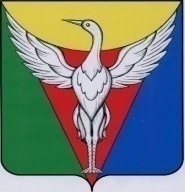 АДМИНИСТРАЦИЯ МАЯКСКОГО СЕЛЬСКОГО ПОСЕЛЕНИЯОКТЯБРЬСКОГО МУНИЦИПАЛЬНОГО РАЙОНА ЧЕЛЯБИНСКОЙ ОБЛАСТИРАСПОРЯЖЕНИЕ___________________________________________________________________________________от  04.12.2023 г.  № 65-р                                                                             		Об отказе в  поддержке инициативного проекта В соответствии с Федеральным законом от 06 октября 2003 года                          № 131-ФЗ «Об общих принципах организации местного самоуправления в Российской Федерации», Законом Челябинской области от 22 декабря 2020 года № 288-ЗО «О некоторых вопросах правового регулирования отношений, связанных с инициативными проектами, выдвигаемыми для получения финансовой поддержки за счет межбюджетных трансфертов из областного бюджета», Решением Совета депутатов Маякского сельского поселения от 13 января 2021 г. № 18 «Об утверждении Положения о реализации Закона Челябинской области «О некоторых вопросах правового регулирования отношений, связанных с инициативными проектами, выдвигаемыми для получения финансовой поддержки за счет межбюджетных трансфертов из областного бюджета» на территории Маякского сельского поселения Октябрьского муниципального района», протоколом заседания  комиссии по отбору  инициативных проектов,  допущенных к  конкурсному отбору №  3 от 29.11.2023 г.:  1. В соответствии с п.4 ч. 1 ст. 7 Закона  Челябинской области  от  22.12.2020 года № 288-ЗО «О некоторых вопросах  правового регулирования отношений, связанных с инициативными проектами, выдвигаемыми для получения финансовой поддержки за счет межбюджетных трансфертов из областного бюджета», на основании протокола комиссии по отбору инициативных проектов № 3 от 29.11.2023 года,  отказать в поддержке реализации  инициативному  проекту «Обустройство территории сельского дома культуры д. Шишминка», стоимостью 909 792,85 рублей  (девятьсот девять тысяч семьсот девяносто два рубля 85 коп.), в связи с отсутствием финансовых средств местного бюджета в объеме, необходимом, для реализации указанного инициативного проекта2. Настоящее распоряжение  вступает в силу со дня подписания.Глава Маякского         сельского поселения                                                    Хатынов Б.Я.